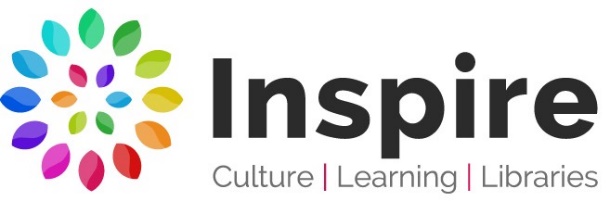 Mobile Library Routes 2022For information about requested titles or particular items of stock, please contact:Southwell Library 01636 812148. Email: southwell.library@inspireculture.org.ukDay: MondayDay: MondayMobile: EastMobile: EastMobile: EastRoute: 9Route: 9Jan 10thFeb 7thFeb 7thMar 7thApr 4thApr 4thMay 30thJun 27thJul 25th Jul 25th Aug 22ndSept 19th Sept 19th Oct 17thNov 14thDec 12thDec 12thStop No.LocationStop NameArriveDepart1WinthorpeSpinney Estate9.4010.002Winthorpe49 Pocklington Crescent10.0510.253WinthorpePost Office10.3010.504LangfordLangford Hall Farm10.5511.105HolmeSnaefell, Langford Lane11.2011.306HolmeSouthview Farm11.3511.557South ScarleChurch12.1012.408BesthorpeMethodist13.1513.309BroughCollingham lane13.4514.0010NewarkStephen Rd14.1014.3011NewarkPark Crescent14.3515.1012NewarkWinthorpe Road15.1515.40